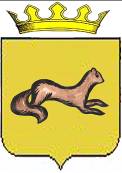 КОНТРОЛЬНО-СЧЕТНЫЙ ОРГАН ОБОЯНСКОГО РАЙОНАКУРСКОЙ ОБЛАСТИ306230, Курская обл., г. Обоянь, ул. Шмидта д.6, kso4616@rambler.ruАКТ №3проверки финансово-хозяйственной деятельности МКУ «Обоянская ЦБ учреждений культуры» за 2013 годг.Обоянь                                                                                      24.10.2014 г.Основания для проведения контрольного мероприятия: Приказ председателя Контрольно-счетного органа Обоянского района Курской области №17 от 20.12.2013 г. «Об утверждении плана деятельности Контрольно-счетного органа Обоянского района Курской области на 2014 год», Приказ председателя Контрольно-счетного органа Обоянского района Курской области «О проведении проверки финансово-хозяйственной деятельности МКУ «Обоянская ЦБ учреждений культуры» за 2013 год №17 от 06.10.2014 года, удостоверение на право проведения проверки №3 от 06.10.2014 года.Цель контрольного мероприятия: Проверка финансово-хозяйственной деятельности МКУ «Обоянская ЦБ учреждений культуры» за 2013 год.Предмет контрольного мероприятия: нормативные правовые акты и иные распорядительные документы, обосновывающие операции со средствами бюджета муниципального района «Обоянский район» Курской области, платежные и первичные документы, регистры бюджетного учета и бюджетная отчетность, подтверждающие совершение операций со средствами муниципального района «Обоянский район» Курской области в МКУ «Обоянская ЦБ учреждений культуры» за 2013 год.Объект контрольного мероприятия: МКУ «Обоянская ЦБ учреждений культуры».Метод проверки: Выборочный.Срок проведения контрольного мероприятия: с 06.10.2014года по 17.10.2014года. Проверяемый период: 2013 год.Ответственными за финансово-хозяйственную деятельность МКУ «Обоянская ЦБ учреждений культуры» за 2013 год в проверяемый период являлись:- с правом первой подписи – Начальник-главный бухгалтер МКУ «Централизованная бухгалтерия учреждений культуры Обоянского района» – Рядинская Марина Николаевна;- с правом второй подписи – ведущий бухгалтер МКУ «Централизованная бухгалтерия учреждений культуры Обоянского района» – Селина Татьяна Викторовна.Проверка начата: 06.10.2014г.Проверка окончена: 17.10.2014 г.Исполнители: Руководитель группы: Председатель Контрольно-счетного органа Обоянского района Курской области – Шеверев Сергей Николаевич.Члены группы:Ведущий инспектор Контрольно-счетного органа Обоянского района Курской области - Климова Любовь Вячеславовна.Общие сведения об объекте проверки:Полное наименование учреждения: Муниципальное казенное учреждение «Централизованная бухгалтерия учреждений культуры Обоянского района», сокращенное наименование: МКУ «Обоянская ЦБ учреждений культуры».Юридический адрес учреждения: 306230, Российская Федерация, Курская область, г. Обоянь, ул. Луначарского, 28.Место нахождения учреждения: 306230, Российская Федерация, Курская область, г. Обоянь, ул. Луначарского, 28, тел. 8 (47141) 2-32-66.МКУ «Обоянская ЦБ учреждений культуры» является некоммерческой организацией, муниципальным казенным учреждением культуры района в соответствии с приказом начальника Управления культуры, молодежной политики, физической культуры и спорта Администрации Обоянского района Курской области №101 от 25.11.2011 года, а также является правопреемником Муниципального учреждения «Централизованная бухгалтерия учреждений культуры Обоянского района».МКУ «Обоянская ЦБ учреждений культуры» создано для осуществления финансово-экономических функций и обеспечения бухгалтерского обслуживания учреждений культуры Обоянского района Курской области и финансируется из средств бюджета Обоянского муниципального района Курской области.Учредителем МКУ «Обоянская ЦБ учреждений культуры» является Управление культуры, молодежной политики, физической культуры и спорта Администрации Обоянского района Курской области (далее - Учредитель), осуществляющее функции и полномочия учредителя в соответствии с федеральным законодательством.Собственником имущества МКУ «Обоянская ЦБ учреждений культуры» является муниципальный район «Обоянский район» Курской области (далее – Собственник). Имущество закрепляется за ним на праве оперативного управления в соответствии с Гражданским Кодексом Российской Федерации. В соответствии с Уставом МКУ «Обоянская ЦБ учреждений культуры» утвержденным начальником Управление культуры, молодежной политики, физической культуры и спорта Администрации Обоянского района Курской области Бесчетниковым Б.И. 25.11.2011 г.:1. МКУ «Обоянская ЦБ учреждений культуры» является юридическим лицом, имеет смету расходов, обособленное имущество, свое наименование, самостоятельный баланс, лицевые счета в органах казначейства, печать с изображением Государственного герба РФ, штампы и бланки со своим наименованием. 2. МКУ «Обоянская ЦБ учреждений культуры» финансируется из средств бюджета Обоянского муниципального района Курской области.3. МКУ «Обоянская ЦБ учреждений культуры» является некоммерческой организацией, имущество Учреждения является собственностью Администрации Обоянского района муниципального района Курской области и находится у нее на праве оперативного управления. 4. МКУ «Обоянская ЦБ учреждений культуры» в своей деятельности руководствуется Конституцией РФ, Федеральными законами, указами и распоряжениями Президента РФ, постановлениями и распоряжениями Правительства РФ, иными нормативными правовыми актами и Уставом.5. МКУ «Обоянская ЦБ учреждений культуры» несет в установленном законодательством РФ порядке ответственность за нарушение обязательств предусмотренных в Уставе.6. Целью и предметом деятельности МКУ «Обоянская ЦБ учреждений культуры» является обеспечение квалифицированного бухгалтерского обслуживания учреждений культуры, учета централизованных мероприятий и сводного бухгалтерского учета, подведомственных Управлению культуры, молодежной политики, физической культуры и спорта Администрации Обоянского района Курской области учреждений, для содействия в реализации управленческих функций Управления культуры, молодежной политики, физической культуры и спорта Администрации Обоянского района Курской области.МКУ «Обоянская ЦБ учреждений культуры» отвечает по своим обязательствам всем находящимся у него на праве оперативного управления имуществом, как закрепленным за Учреждением собственником имущества, так и приобретенным за счет доходов, полученных от приносящей доход деятельности, за исключением особо ценного движимого имущества, закрепленного за Учреждением собственником этого имущества или приобретенного Учреждением за счет выделенных собственником имущества Учреждения средств, а также недвижимого имущества.Основными видами деятельности МКУ «Обоянская ЦБ учреждений культуры» являются:- организация и ведение бухгалтерского и налогового учета и отчетности, обязательных и хозяйственных операций на основе натуральных измерителей в денежном выражении путем сплошного, непрерывного, документального и взаимосвязанного их отражения в бухгалтерских регистрах на основе договорных отношений с учреждениями культуры и иное обслуживание в соответствии с действующим законодательством РФ и Курской области;- осуществление предварительного контроля за соответствием заключаемых договоров объемам ассигнований, предусмотренных сметой доходов и расходов или лимитам бюджетных обязательств;- контроль за правильным и экономным расходованием средств в соответствии с целевым назначением по утвержденным сметам доходов и расходов по бюджетным средствам, полученным за счет внебюджетных источников, обеспечение контроля за наличием и движением имущества, пользованием материальными, трудовыми и финансовыми ресурсами в соответствии с нормативами и сметами;- начисление и выплата в установленные сроки заработной платы работникам культуры;- своевременное проведение расчетов, возникающих в процессе исполнения в пределах санкционированных расходов сметы доходов и расходов, с организациями и отдельными физическими лицами;- бухгалтерское обеспечение внебюджетной деятельности учреждений культуры, и иные услуги по их обслуживанию;- формирование полной и достоверной информации о хозяйственных процессах и результатах деятельности, необходимой для оперативного руководства и управления, а также для ее использования поставщиками, налоговыми, финансовыми, банковскими органами;- проведение инвентаризации зданий, сооружений, имущества, основных средств, расчетов;- составление баланса исполнения сметы доходов и расходов обслуживаемых учреждений;- ведение учета начисления и уплаты страховых и накопительных взносов в связи с внедрением индивидуального (персонифицированного) учета;-представление отчетности в налоговые органы, внебюджетные фонды, органы статистики и иные органы;- осуществление экономического анализа деятельности учреждения культуры Обоянского района;- хранение документов (первичных учетных документов, регистров бухгалтерского учета, отчетности, а также смет доходов и расходов расчетов к ним и т.п., как на бумажных, так и на электронных носителях информации) в соответствии с правилами организации государственного архивного дела;- представление интересов муниципального казенного учреждения «Централизованная бухгалтерия учреждений культуры Обоянского района» и обслуживаемых учреждений культуры по доверенности в различных организациях (в налоговой инспекции, отделении пенсионного фонда РФ и др.);- осуществление иной деятельности, в соответствии с действующим законодательством, регулирующим финансово-хозяйственную деятельность Учреждения и учреждений культуры;- консультирование руководителей учреждений культуры по вопросам налогообложения, бухгалтерского учета и отчетности;- осуществление иной деятельности, предусмотренной действующим законодательством.Источниками формирования имущества и финансовых ресурсов МКУ «Обоянская ЦБ учреждений культуры» являются:- бюджетные и внебюджетные средства;- доход, полученный от предпринимательской деятельности и иной приносящей доход деятельности;- амортизационные отчисления;- кредиты банков и других кредиторов;- добровольные пожертвования физических и юридических лиц;- иные источники в соответствии с законодательством РФ и Курской области.МКУ «Обоянская ЦБ учреждений культуры» вправе осуществлять предусмотренную Уставом и не запрещенную законодательством предпринимательскую деятельность.МКУ «Обоянская ЦБ учреждений культуры» самостоятельно распоряжается имеющимися финансовыми средствами:- устанавливает работникам ставки заработной платы (должностные оклады) виды и размеры надбавок, доплат и других выплат стимулирующего характера в соответствии с нормативно-правовыми актами Курской области;- определяет структуру управления деятельностью Учреждения;- распределяет должностные обязанности.Управление МКУ «Обоянская ЦБ учреждений культуры» осуществляется в соответствии с законодательством РФ и Уставом.При осуществлении права оперативного управления имуществом МКУ «Обоянская ЦБ учреждений культуры» обязано:- эффективно использовать имущество;- обеспечивать сохранность и использование имущества строго по целевому назначению;- не допускать ухудшения технического состояния имущества (за исключением нормативного износа в процессе эксплуатации);- осуществлять капитальный и текущий ремонт имущества при соответствующем бюджетном финансировании;- начислять амортизационные отчисления на изнашиваемую часть имущества.К исключительной компетенции Учредителя МКУ «Обоянская ЦБ учреждений культуры» относятся следующие вопросы:- утверждение Устава, внесение в него изменений и дополнений;- принятие решений при открытии филиалов и представительств.Руководство деятельностью МКУ «Обоянская ЦБ учреждений культуры» осуществляется на основе единоначалия начальником-главным бухгалтером Учреждения, который назначается и освобождается от должности начальником Управления культуры, молодежной политики, физической культуры и спорта Администрации Обоянского района Курской области.Начальник-главный бухгалтер МКУ «Обоянская ЦБ учреждений культуры» в соответствии с Уставом подотчетен и подконтролен Учредителю и несет ответственность за экономические результаты Учреждения, а также за сохранность и целевое использование имущества Учреждения.К компетенции начальника-главного бухгалтера Учреждения относится решение следующих вопросов:- обеспечение выполнения текущих и перспективных планов Учреждения, решений и указаний Учредителя;- заключение без доверенности от имени Учреждения договоров и иных сделок, обеспечение выполнения заключенных договоров и иных сделок;- подготовка на согласование Учредителя штатного расписания Учреждения, Положения об оплате труда, Положения о премировании;- согласование Правил внутреннего трудового распорядка Учреждения;- осуществление найма, перевода и увольнения работников учреждения, заключение коллективного договора;- выдача доверенностей, подписание финансово-отчетных документов Учреждения;- открытие счетов Учреждения в банках;- в пределах своей компетенции издает приказы и дает указания, обязательные для всех работников Учреждения;- по требованию Учредителя представляет необходимую документацию по Учреждению, оказывает содействие в проведении ими проверок;- представление Учреждения во взаимоотношениях с юридическими и физическими лицами, а также решение других вопросов деятельности Учреждения в соответствии с Уставом.Финансовое обеспечение МКУ «Обоянская ЦБ учреждений культуры» осуществляется из бюджета муниципального района «Обоянский район» в соответствии с действующим законодательством. МКУ «Обоянская ЦБ учреждений культуры» самостоятельно осуществляет финансово-хозяйственную деятельность, имеет самостоятельный баланс и лицевые счета в органах казначейства.Управление МКУ «Обоянская ЦБ учреждений культуры» осуществляется в соответствии с законодательством РФ, иными законодательными актами РФ, нормативно-правовыми актами Курской области и Уставом и строится на принципах единоначалия и самоуправления.Отчетность МКУ «Обоянская ЦБ учреждений культуры» осуществляет в соответствии с действующим законодательством оперативный и бухгалтерский учет результатов своей финансово-хозяйственной и иной деятельности, ведет статистическую и бухгалтерскую отчетность по установленной форме, отчитывается о результатах деятельности в порядке и в сроки, установленные Учредителем согласно законодательству РФ.Должностные лица несут установленную законодательством РФ дисциплинарную, материальную или уголовную ответственность за искажение государственной отчетности.Трудовые отношения и социальная защита в МКУ «Обоянская ЦБ учреждений культуры» регулируются законодательством РФ о труде и коллективным договором.В соответствии с законодательством РФ формы оплаты труда, материального поощрения, размеры должностных окладов работников МКУ «Обоянская ЦБ учреждений культуры», виды и размеры доплат и надбавок и других выплат стимулирующего характера устанавливаются МКУ «Обоянская ЦБ учреждений культуры» самостоятельно в пределах имеющихся средств на оплату труда.Учётная политика МКУ «Обоянская ЦБ учреждений культуры» на 2013 год утверждена приказом начальника-главного бухгалтера МКУ «Обоянская ЦБ учреждений культуры» Рядинской М.Н., от 20 декабря 2012 года №5 «О принятии учетной политики для целей бухгалтерского и налогового учета» на 2013 год в целях эффективного ведения бухгалтерского учета».В соответствии с утвержденной учетной политикой, Бухгалтерский учёт в учреждении ведётся в соответствии с Бюджетным Кодексом РФ, Федеральным Законом от 06.12.2011г. №402-ФЗ «О бухгалтерском учёте», Приказом Минфина РФ от 01.12.2010г. №157н «Об утверждении Единого плана счетов бухгалтерского учёта для органов государственной власти, органов местного самоуправления, органов управления государственными внебюджетными фондами, государственных академий наук, государственных (муниципальных) учреждений» (далее Инструкция 157н). Инструкциями 173н, 162н, и иными нормативно правовыми актами РФ, регулирующими вопросы бухгалтерского учёта в государственных (муниципальных), учреждениях.Налоговый учет в учреждении осуществляется в соответствии с требованиями Налогового Кодекса РФ.Бухгалтерский учет в учреждении ведется централизованной бухгалтерией, возглавляемым начальником-главным бухгалтером.В МКУ «Обоянская ЦБ учреждений культуры» применяется автоматизированный способ ведения бухгалтерского учета с использованием программного продукта «1С: Бухгалтерия государственного учреждения 8».В обязанности МКУ «Обоянская ЦБ учреждений культуры» входит:- ведение бухгалтерского учета в соответствии с требованиями действующего законодательства РФ и инструкции по ведению бухгалтерского учета и других правовых актов;- осуществление предварительного контроля за соответствием заключаемых договоров объема ассигнований, предусмотренных сметой доходов и расходов, своевременным и правильным оформлением первичных учетных документов и законностью совершаемых операций;- контроль за правильным и экономичным расходованием средств в соответствии с целевым назначением по утвержденным сметам доходов и расходов по бюджетным средствам и средствам, полученным за счет внебюджетных источников, а также за сохранностью денежных средств и материальных ценностей в местах их хранения и эксплуатации;- начисление и выплата заработной платы и других доплат работникам, предусмотренным законодательством;- своевременное проведение расчетов, возникающих в процессе исполнения в пределах санкционированных расходов сметы доходов и расходов с организациями и отдельными физическими лицами;- ведение учета доходов и расходов по средствам, полученным за счет внебюджетных источников;- контроль за исполнением выданных доверенностей на получение имущественно-материальных и других ценностей;- участие в проведении инвентаризации имущества, правильное определение результатов инвентаризации и отражение их в учете;- составление и предоставление в установленном порядке и в предусмотренные сроки бухгалтерской отчетности;- составление для утверждения руководителем учреждения смет доходов и расходов и расчетов;- ведение массива нормативных и других документов по вопросам учета и отчетности, относящихся к компетенции бухгалтерии;- хранение документов (первичных учетных документов, регистров бухгалтерского учета, отчетности, а также смет доходов и расходов и расчетов к ним и т.п.) в соответствии с правилами организации архивного дела;Хозяйственные операции, производимые учреждением, отражаются в учёте на основании оправдательных документов – первичных учётных документов, которые принимаются к учёту, если они составлены по установленной форме, с обязательным отражением в них всех, предусмотренных порядком их ведения реквизитов.Бухгалтерская отчётность составляется в порядке и в сроки, предусмотренные нормативными документами Минфина России, органа, организующего исполнения соответствующего уровня бюджета бюджетной системы РФ, главного распорядителя средств бюджетов.Месячная, квартальная и годовая отчётность формируется на бумажном носителе и в электронном виде с применением программы СКИФ – 3 и предоставляется главному распорядителю, Управлению финансов Администрации Обоянского района после утверждения руководителем учреждения, в сроки, предусмотренные нормативными документами.Основные средства принимаются к учёту по их первоначальной стоимости. Единицей бюджетного учёта основных средств является инвентарный объект.Расчёт годовой суммы амортизации производится линейным способом, исходя из балансовой стоимости объекта и нормы амортизации, исчисленной исходя из срока его полезного использования.Начисление амортизации начинается с первого числа месяца, следующего за месяцем принятия объекта к бухгалтерскому учёту, и производится до полного погашения стоимости этого объекта либо его выбытия.Материальные запасы принимаются к бухгалтерскому учёту по их фактической стоимости.Выбытие материальных запасов производится по фактической стоимости каждой единицы, либо по средней фактической стоимости. Выбытие материальных запасов в размере естественной убыли производится на основании актов.МКУ «Обоянская ЦБ учреждений культуры» выданы:- свидетельство ФНС РФ о внесении записи в Единый государственный реестр юридических лиц серия 46 № 001683640, от 31.01.2012 года за основным государственным регистрационным номером 1054619011017 и за государственным регистрационным номером 2124619001461;- свидетельство ФНС РФ о постановке на учет российской организации в налоговом органе по месту ее нахождения серия 46 № 001683641, от 05 декабря 2005 года и присвоены ИНН 4616006800, КПП 461601001.МКУ «Обоянская ЦБ учреждений культуры» в проверяемый период открыт лицевой счет в УФК по Курской области с 01.01.2013 года по 01.01.2014 года № 03443Р31860.Расходы МКУ «Обоянская ЦБ учреждений культуры» в 2013 годуБюджетная смета МКУ «Обоянская ЦБ учреждений культуры» в 2013 году утверждена начальником Управления культуры, молодежной политики, физической культуры и спорта Администрации Обоянского района Курской области Б.И. Бесчетниковым 09.01.2013 года.Расходы МКУ «Обоянская ЦБ учреждений культуры» за 2013 год составили:рублейОсновная сумма расходов в 2013 году приходится на подстатьи:211 и 213 (заработная плата и начисления на заработная плату) – 1204095,82 рублей или 54,4 % от общего объема исполненных расходов;221 (Услуги связи) – 17787,00 рублей или 0,8 % от общего объема расходов;226 (Прочие работы, услуги) – 18920,00 рублей или 0,9 % от общего объема исполненных расходов;262 (Пособия по социальной помощи) – 860000,00 рублей или 38,9 % от общего объема исполненных расходов;340 (Увеличение стоимости материальных запасов) – 64641,00 рублей или 2,9 % от общего объема расходов;310 (Увеличение стоимости основных средств) – 46180,00 рублей или 2,1 % от общего объема расходов.Кассовые расходы за 2013 год не превышают расходы утвержденные бюджетной сметой на 2013 год. Оценка выполнения муниципального задания МКУ «Обоянская ЦБ учреждений культуры»Муниципальное задание МКУ «Обоянская ЦБ учреждений культуры» в 2013 году утверждено Приказом Начальника Управления культуры, молодежной политики, физической культуры и спорта Администрации Обоянского района Курской области Б.И. Бесчетниковым от 08.02.2013 года, №16 «Об утверждении муниципального задания».Показатели, характеризующие качество муниципальной услуги, утвержденные на 2013 год:- 5 человек укомплектованность штатными работниками;- 2179,4 тыс. руб., исполнение бюджета;- 100% своевременность предоставления данных бюджетного учета.Объем оказываемых муниципальных услуг (в натуральных показателях) утвержден на 2013 год в количестве:- 6 учреждений, пользующихся бухгалтерской услугой в полном объеме;- 54 учреждения пользующихся бухгалтерской услугой не в полном объеме (муниципальные поселения).Объем муниципальной услуги (в стоимостных показателях) утвержден на 2013 год в сумме 2179,4 тыс. руб., что не соответствует утвержденной бюджетной смете и отчету о выполнении муниципального задания в 2013 году.В соответствии с отчетом о выполнении муниципального задания в 2013 году исполнение муниципального задания составило:- 61 ед. или 100%;- 2211,6 тыс. руб.Расходование средств на оплату трудаНа 01.01.2013 года штатная численность МКУ «Обоянская ЦБ учреждений культуры» утверждена приказом начальника Управления культуры, молодежной политики, физической культуры и спорта Администрации Обоянского района Курской области Бесчетниковым Б.И. (приказ №12 от 10 января 2013 года, штатное расписание от 01.01.2013 года), в количестве 4,75 штатных единиц с фондом заработной платы 65381,88 рублей в месяц.В течение года в штатное расписание вносились изменения.На 01.10.2013 года штатная численность утверждена приказом начальника Управления культуры, молодежной политики, физической культуры и спорта Администрации Обоянского района Курской области (приказ №15 от 20 сентября 2013 года, штатное расписание от 01.10.2013 года), в количестве 4,75 штатных единиц с месячным фондом оплаты труда 68722,46 рублей.На 31.12.2013 года штатная численность осталась без изменения.В нарушении Постановления Госкомстата России от 05.01.2004 г. № 1 «Об утверждении унифицированных форм первичной учетной документации по учету труда и его оплаты», в штатных расписаниях  проверяемого учреждения отсутствует реквизит «Номер документа».Отражение справочных данных по оплате трудаВ карточках-справках по начислению заработной платы отсутствуют следующие обязательные к заполнению реквизиты: не указаны виды и суммы постоянных начислений, а также заработная плата всего, основной оклад.В нарушении Приказа Министерства финансов РФ от 15.12.2010 г. №173н «Об утверждении форм первичных учетных документов и регистров бухгалтерского учета, применяемых органами государственной власти (государственными органами), органами местного самоуправления, органами управления государственными внебюджетными фондами, государственными академиями наук, государственными (муниципальными) учреждениями и методических указаний по их применению» в МКУ «Обоянская ЦБ учреждений культуры»: - при расчете отпускных не применяется записка – расчет об исчислении среднего заработка при предоставлении отпуска, увольнении и других случаях формы №0504425 по ОКУД, вместо этого применятся таблица не установленной формы.В ходе проверки выявлены разночтения между карточками-справками по начислению заработной платы, расчетно-платежными ведомостями и штатным расписанием.Так в карточках справках:Селиной Т.В.:- «повышающий коэффициент» с октября 2013 года составляет 7116,32 руб., а в штатном расписании от 01.10 2013 года -7116,38 руб.;- заработная плата в месяц в карточке справке указана в сумме 12746,32 руб., а в штатном расписании - 12746,38 руб.;2. Рыженковой В.И.:- «повышающий коэффициент» с февраля 2013 года 7611,76 руб., а в штатном расписании от 01.01.2013 года «повышающий коэффициент» равен 8107,20 руб., повышающий коэффициент в сумме 7611,76 руб. применяется только с 01.10.2013 года;- заработная плата в месяц в карточке справке 13241,76 руб., а в штатном расписании от 01.01.2013 года 13737,20 руб., сумма 13241,76 руб. указывается с 01.10.2013 года.В карточках-справках по начислению заработной платы ведущего бухгалтера Селиной Т.В., бухгалтера 1 категории Колесникова А.В., начальника-главного бухгалтера Рядинской М.Н., в 2013 году по коду строки 13 «Всего удержано» указаны суммы, без учета выданного аванса.В расчетных ведомостях за июнь и декабрь 2013 года по строке «Итого удержано» указаны суммы без учета выданного аванса.Трудовые договоры с работникамиМКУ «Обоянская ЦБ учреждений культуры»При выборочной проверке установлено, что трудовые договоры с работниками МКУ «Обоянская ЦБ учреждений культуры», заключались с нарушением статьи 57 Трудового кодекса РФ. Так, в трудовом договоре заключенным начальником Управления культуры, молодежной политики, физической культуры и спорта Администрации Обоянского района Курской области Бесчетниковым Б.И. с начальником-главным бухгалтером МКУ «Обоянская ЦБ учреждений культуры» Рядинской М.Н. (Трудовой договор №04 от 20 мая 2013 года):- в п.п. 18 п. V «Оплата труда руководителя и другие выплаты, осуществляемые ему в рамках трудовых отношений», в таблице не указаны: наименование выплаты, условия осуществления выплаты, размер выплаты;- в п.п. 19 п. V «Оплата труда руководителя и другие выплаты, осуществляемые ему в рамках трудовых отношений», не содержатся условия осуществления выплаты, а также точные размеры выплаты (повышающий коэффициент и надбавка за стаж) на руководителя.В трудовых договорах и дополнительных соглашениях с: бухгалтером 1 категории Колесниковым А.В., ведущим бухгалтером Селиной Т.В., ведущим экономистом Сериковой И.А. указаны различные наименования видов оплат.Движение основных средств и материальных запасов в 2013 году в МКУ «Обоянская ЦБ учреждений культуры»В соответствии с формой отчетности 0503320 «Баланс исполнения консолидированного бюджета субъекта РФ и бюджета территориального государственного внебюджетного фонда» МКУ «Обоянская ЦБ учреждений культуры» по состоянию на 01.01.2013 года и 31.12.2013 года:– балансовая стоимость основных средств на начало года составила 162171,00 руб., на конец года 228413,80 руб.;– остаточная стоимость основных средств на начало года составила – 0,00 руб. на конец года 0,00 руб.;– амортизация основных средств на начало года составила 162171,00 руб., на конец года 228413,80 руб.;– баланс на начало года составил – 3878,00 руб., на конец года 21941,00 руб.В соответствии с отчетной формой 43002 «Справка о наличии имущества и обязательств на забалансовых счетах учреждения МКУ «Обоянская ЦБ учреждений культуры» – остаток на забалансовом счете на начало года составил – 54822,23 руб., на конец года 28936,82 рублей.В соответствии с представленной  МКУ «Обоянская ЦБ учреждений культуры» информацией о движении основных средств, в 2013 году произошло:Увеличение стоимости основных средств за счёт приобретения на сумму 46180,00 рублей, в том числе:- 14100,00 руб. – компьютер;- 15980,00 руб. – лазерный копир-принтер-сканер;- 7500,00 руб. – принтер;- 8600,00 руб. – факс;Получено безвозмездно от Комитета финансов по Курской области ПЗВМ в составе системный блок, монитор, мышь, кабель на сумму 20062,80 рублей (Постановление Администрации Обоянского района Курской области №292 от 30.04.2013 года «О приеме имущества и закреплении на праве  оперативного управления»).По состоянию на 01.01.2013 года сумма материальных запасов составляла 3878,00 руб., а на 31.12.2013 года сумма материальных запасов составляла 21941,00 рублей. В 2013 году изменения материальных запасов составили:Увеличение стоимости материальных запасов за счет приобретения на сумму 65641,00 рублей.Уменьшение стоимости материальных запасов произошло за счёт списания следующих материальных запасов на сумму 47578,00 рубля. На основании приказа начальника Управления культуры, молодежной политики, физической культуры и спорта Администрации Обоянского района Курской области Б.И. Бесчетникова от 21.10.2013 года, №103 «О проведении инвентаризации в подведомственных учреждениях культуры», приказа начальника – главного бухгалтера МКУ «Обоянская ЦБ учреждений культуры» Рядинской М.Н. от 01.11.2013 года №5 «О проведении инвентаризации в МКУ «Обоянская ЦБ учреждений культуры Обоянского района» назначена инвентаризационная комиссия и проводилась инвентаризация товарно-материальных ценностей» МКУ «Обоянская ЦБ учреждений культуры» с 01.11.2013 года.В ходе проведения инвентаризации расхождений между учетными данными и фактическим наличием имущества не выявлено, что подтверждается инвентаризационными описями.В тоже время в инвентаризационных описях на 01.11.2013 года не отражены:- место проведения инвентаризации;- дата начала и дата окончания инвентаризации;- заключение комиссии.Учет товарно-материальных ценностей в МКУ «Обоянская ЦБ учреждений культуры»В МКУ «Обоянская ЦБ учреждений культуры» с работниками заключены договоры о полной индивидуальной материальной ответственности с 01.06.2011 года: с начальником-главным бухгалтером Рядинской М.Н., бухгалтером 1 категории Колесниковым А.В., ведущим бухгалтером Селиной Т.В., ведущим бухгалтером Рыженковой В.И., ведущим экономистом Сериковой И.А.В результате проверки учета товарно-материальных ценностей выявлено, что:в акте о списании материальных запасов №2 от 22.08.2013 года на сумму 8 000,00 рублей;в акте о списании материальных запасов №5 от 29.10.2013 года на сумму 3000,00 рублей;в акте о списании материальных запасов №7 от 24.12.2013 года на сумму 8000,00 рублей;отсутствуют:- № и дата приказа о назначении комиссии о проверке выданных со склада в подразделение материальных запасов;- заключение комиссии;В ходе проверки авансовых отчетов отсутствует назначение аванса.Выводы:МКУ «Обоянская ЦБ учреждений культуры» является некоммерческой организацией, муниципальным казенным учреждением культуры района в соответствии с приказом начальника Управления культуры, молодежной политики, физической культуры и спорта Администрации Обоянского района Курской области №101 от 25.11.2011 года, а также является правопреемником Муниципального учреждения «Централизованная бухгалтерия учреждений культуры Обоянского района».МКУ «Обоянская ЦБ учреждений культуры» создано для осуществления финансово-экономических функций и обеспечения бухгалтерского обслуживания учреждений культуры Обоянского района Курской области и финансируется из средств бюджета Обоянского муниципального района Курской области.Учредителем МКУ «Обоянская ЦБ учреждений культуры» является Управление культуры, молодежной политики, физической культуры и спорта Администрации Обоянского района Курской области (далее - Учредитель), осуществляющее функции и полномочия учредителя в соответствии с федеральным законодательством.Учётная политика МКУ «Обоянская ЦБ учреждений культуры» на 2013 год утверждена приказом начальника-главного бухгалтера МКУ «Обоянская ЦБ учреждений культуры» Рядинской М.Н., от 20 декабря 2012 года №5 «О принятии учетной политики для целей бухгалтерского и налогового учета» на 2013 год в целях эффективного ведения бухгалтерского учета».В карточках-справках по начислению заработной платы отсутствуют следующие обязательные к заполнению реквизиты: не указаны виды и суммы постоянных начислений, а также заработная плата всего, основной оклад.В нарушении Постановления Госкомстата России от 05.01.2004 г. № 1 «Об утверждении унифицированных форм первичной учетной документации по учету труда и его оплаты», в штатных расписаниях  проверяемого учреждения отсутствует реквизит «Номер документа».В нарушении Приказа Министерства финансов РФ от 15.12.2010 г. №173н «Об утверждении форм первичных учетных документов и регистров бухгалтерского учета, применяемых органами государственной власти (государственными органами), органами местного самоуправления, органами управления государственными внебюджетными фондами, государственными академиями наук, государственными (муниципальными) учреждениями и методических указаний по их применению» в МКУ «Обоянская ЦБ учреждений культуры»: - при расчете отпускных не применяется записка – расчет об исчислении среднего заработка при предоставлении отпуска, увольнении и других случаях формы №0504425 по ОКУД, вместо этого применятся таблица не установленной формы.В ходе проверки выявлены разночтения между карточками-справками по начислению заработной платы, расчетно-платежными ведомостями и штатным расписанием.При выборочной проверке установлено, что трудовые договоры с работниками МКУ «Обоянская ЦБ учреждений культуры», заключались с нарушением статьи 57 Трудового кодекса РФ. в инвентаризационных описях на 01.11.2013 года не отражены:- место проведения инвентаризации;- дата начала и дата окончания инвентаризации;- заключение комиссии.Объем муниципальной услуги (в стоимостных показателях) утвержден на 2013 год в сумме 2179,4 тыс. руб., что не соответствует утвержденной бюджетной смете и отчету о выполнении муниципального задания в 2013 году.В результате проверки учета товарно-материальных ценностей выявлено, что в актах о списании материальных запасов отсутствуют:- № и дата приказа о назначении комиссии о проверке выданных со склада в подразделение материальных запасов;- заключение комиссии;В ходе проверки авансовых отчетов отсутствует назначение аванса.Наименование показателяКод показателяУтвержденные бюджетные назначенияИсполнениеНеисполненые назначения1.Заработная плата211931600,00931531,9668,042.Начисления на заработную плату213273600,00272563,861036,143.Услуги связи22117787,0017787,00-4.Прочие работы, услуги22618920,0018920,00-5.Пособия по социальной помощи262860000,00860000,00-6.Прочие расходы29047,9647,96-7Увеличение стоимости основных средств31046180,00 46180,00 -8Увеличение стоимости материальных запасов 34064641,0064641,00-ИТОГО:2212775,962211671,781104,18-Председатель Контрольно-счетного органа Обоянского района Курской области__________________С.Н. ШеверевНачальник-главный бухгалтер МКУ «Централизованная бухгалтерия учреждений культуры Обоянского района»________________М.Н. РядинскаяВедущий инспектор Контрольно-счетного органа Обоянского района Курской области ___________________Л.В. КлимоваВедущий бухгалтер МКУ «Централизованная бухгалтерия учреждений культуры Обоянского района»________________Т.В. Селина 